Игра –головоломка «Тантрикс»Настольная игра «Тантрикс» родилась у новозеландца Майка Мак Манауэя.Оригинальная игра состоит из 56 фишек с изображенными на них цветными линиями Игровая цель каждого участника – построить как можно более длинную непрерывную дорожку или петлю своего цвета, вытягивая фишку из мешочка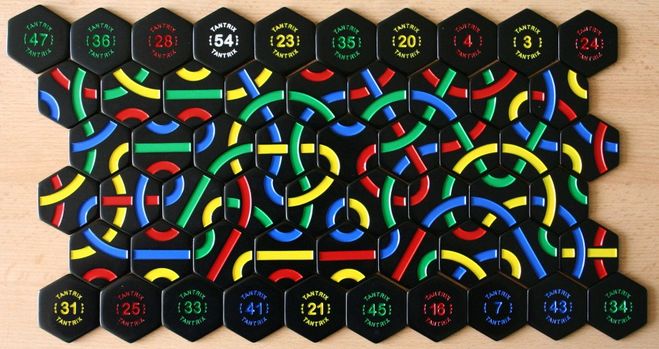 Взяв за основы идеи игры «Тантрикс», мы адаптировали ее правила и элементы игры для дошкольников. Игра «Тантрикс для малышей» предназначена для детей 4–7 летИгра способствует:-формированию предпосылок и логического мышления у детей дошкольного возраста;-тренирует умение ребенка анализировать, сопоставлять, обобщать;-развивает умение ребенка ориентироваться в пространстве;-развивает быстроту, скорость реакции;-формирует интерес к решению нестандартных задач;-знакомит с понятиями «замкнутая» линия - «незамкнутая»Для игры используются 2 -3 комплекта по 10 мягких деталей, с разноцветными линиями- «дорожками» на них.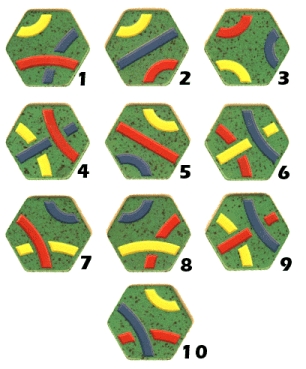 Цель игры - составление различной длины и цвета непрерывных дорожекВариант игры всех деталей конструктораСоставить дорожки из всех деталей конструктора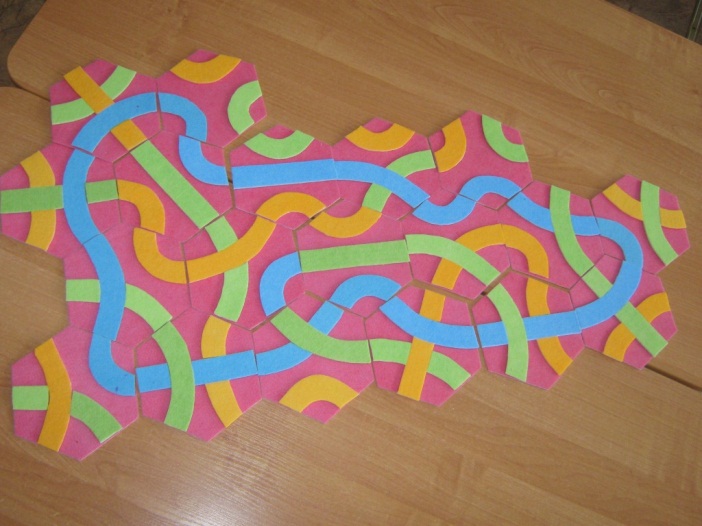 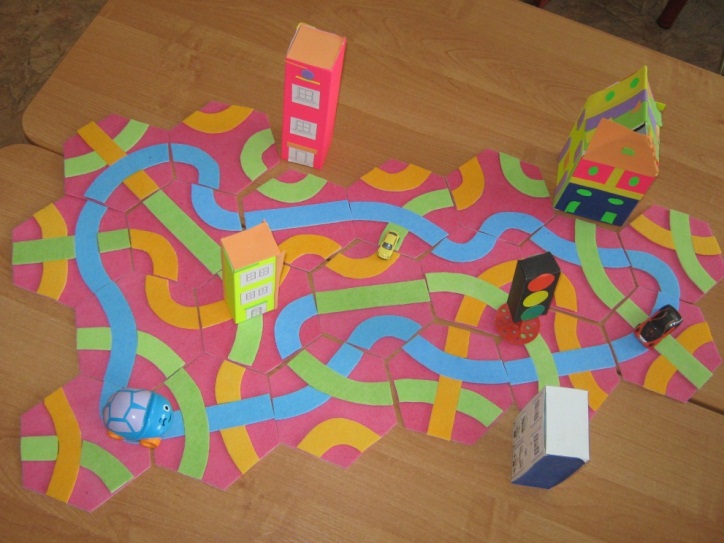 У нас получился мини город или мини-джунгли. Можно населять его жителями и играть в сюжетные игрыВариант игры из 10 деталейСоставляем самую длинную не замкнутую оранжевую дорожку, зеленую, синююСоставляем замкнутые дорожки из 3, 6,7,8,9 любого цвета.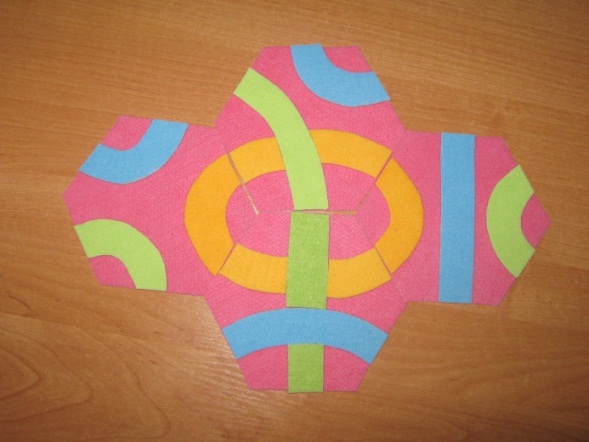 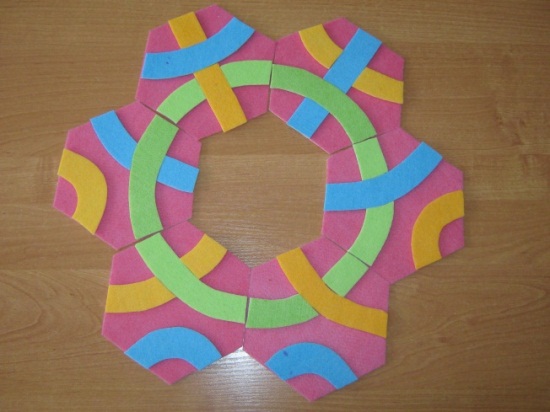 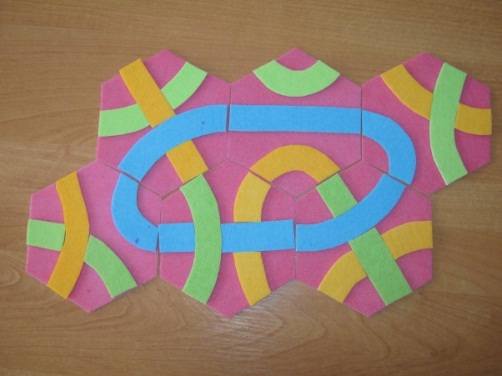 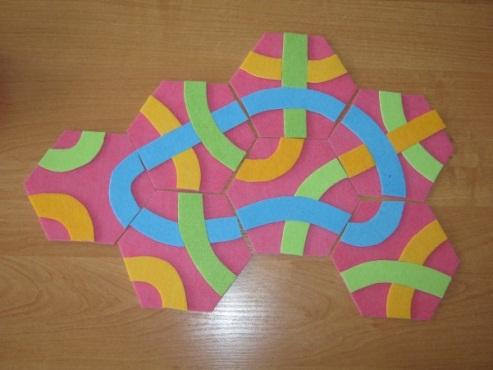 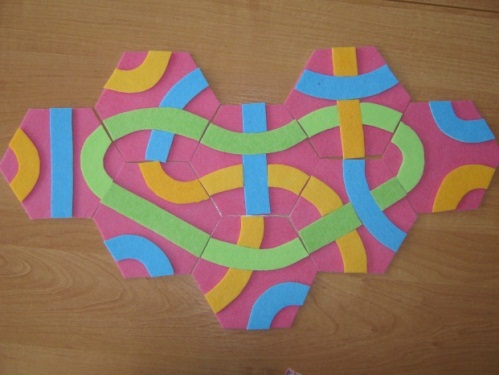 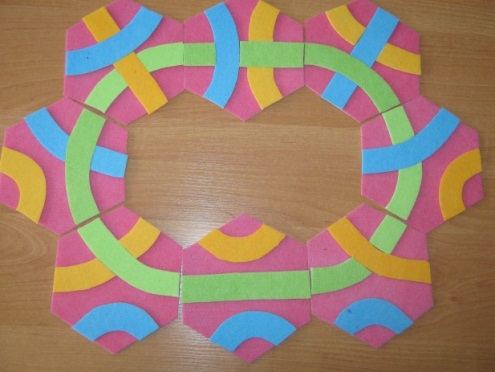 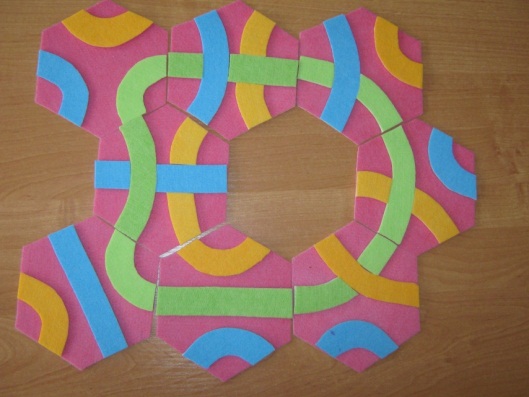 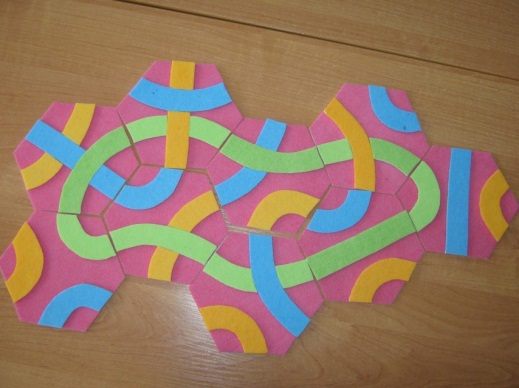 Имея 2 и более комплектов деталей, можно организовать коллективное соревнование «Кто быстрее соберет»Играйте, находите новые комбинации деталей! Получайте удовольствие от игры!Список используемой литературы:Скиба.Т Игры и головоломки для дошкольников. 2019г.2fishki.ru «Палаго, Шестигранные мутации», «Тракс, Прямой путь – не всегда самый короткий.»«Кривым путем приближаются все хорошие вещи к своей цели» Фридрих Ницце (Так говорил Заратустра, 1885г.)Луи Пастер (Лекция, прочитанная в университете Лилля 7 декабря, 1854г.)